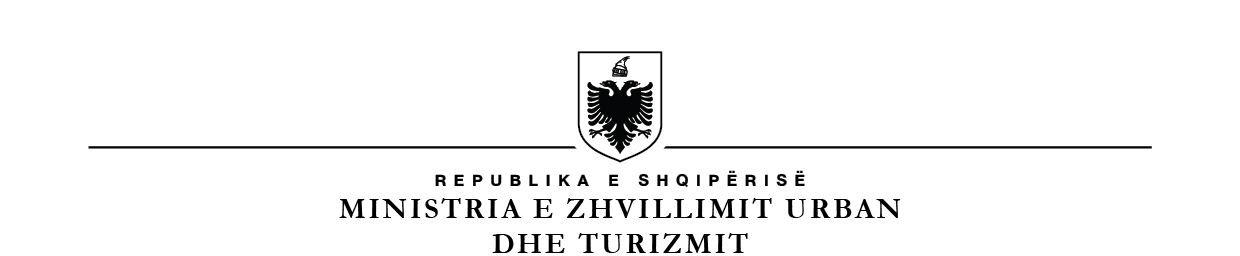 MINISTRIA E ARSIMIT DHE SPORTITDREJTORIA E PËRGJITHSHME E ARSIMIT PARAUNIVERSITARNr._____ prot.							    Tiranë, më ___.___.2023LISTË VERIFIKIMipërUdhëzimin nr. 30, datë 2.8.2013 “ Për rregulloren TIP të institucioneve arsimore”Subjekti:_____________________________________ Nr. NIPT ______________________Adresa: ______________________________________________________________________Administratori: _______________________________________________________________Drejtori i shkollës: ____________________________________________________________Tel/Cel: _________________________ Fax: ________________ E-mail: _________________Lloji Aktivitetit: __(Kopsht/AB/AML)_____________________________________________Arsyeja e inspektimit: Inspektim i Programuar      Ri-Inspektim         Inspektim i Posaçëm Në zbatim të udhëzimin nr. 30, datë 2.8.2013 “ Për rregulloren tip të institucioneve arsimore”GRUPI I INSPEKTIMIT 					DREJTORI I SHKOLLËS1.2.Nr. Baza Ligjore Përshkruesit praktikëVlerësimiVlerësimiVlerësimiKomente Nr. Baza Ligjore Përshkruesit praktikëPoJoNAKomente 1Pika 1, kreu I, udhëzimi nr. 30, datë 02.08.2013A funksionon institucioni arsimor parauniversitar sipas legjislacionit në fuqi dhe rregullores së tij të brendshme? 2Pika 2, kreu I, udhëzimi nr. 30, datë 02.08.2013A është rregullorja e brendshme e institucionit arsimor në përputhje me ligjin nr. 69, datë 21.06.2012 "Për sistemin arsimor parauniversitar në Republikën e Shqipërisë"? 3Pika 2, kreu I, udhëzimi nr. 30, datë 02.08.2013A është rregullorja e brendshme e institucionit arsimor në përputhje me aktet nënligjore, të nxjerra në zbatim të tij? 4Pika 2, kreu I, udhëzimi nr. 30, datë 02.08.2013A është rregullorja e brendshme e institucionit arsimor në përputhje me Dispozitat Normative? 5Germa apika 3, kreu I, udhëzimi nr. 30, datë 02.08.2013A është hartuar rregullorja e brendshme e institucionit arsimor  nën drejtimin e drejtorit të institucionit arsimor? 6Germa a, pika 3, kreu I, udhëzimi nr. 30, datë 02.08.2013A është hartuar rregullorja e brendshme e institucionit arsimor  nga grupe të gjera pune që përbëhen nga mësues, nxënës dhe prindër ?7Germa a, pika 3, kreu I, udhëzimi nr. 30, datë 02.08.2013A është hartuar rregullorja e brendshme e institucionit arsimor  me pjesëmarrjen e përfaqësuesve nga komuniteti?8Germa b, pika 3, kreu I, udhëzimi nr. 30, datë 02.08.2013A është paraqitur për shqyrtim rregullorja e brendshme e institucionit arsimor nga drejtori i institucionit arsimor tek bordi i institucionit? 9Germa c, pika 3, kreu I, udhëzimi nr. 30, datë 02.08.2013A është paraqitur rregullorja e brendshme e institucionit arsimor për miratim nga drejtori i institucionit arsimor tek titullari i njësisë arsimore vendore përkatëse? 10Pika 4, kreu I, udhëzimi nr. 30, datë 02.08.2013A i ka informuar drejtori i institucionit nxënësit dhe mësuesit për rregulloren e brendshme të institucionit? 11Pika 5, kreu I, udhëzimi nr. 30, datë 02.08.2013A janë nisur procedurat për ndryshimin e neneve ose përfshirjen e neneve të reja në Rregulloren e Brendshme Tip të institucionit arsimor, me propozim të drejtorit të institucionit arsimor, të kryetarit të bordit të institucionit arsimor, të këshillit të prindërve, të qeverisë së nxënësve ose të paktën të 1/3-ës së mësuesve me kohë të plotë?  13Germa a, Pika 1, kreu II, udhëzimi nr. 30, datë 02.08.2013A i përmban rregullorja e Brendshme Tip e institucionit arsimor  kriteret e pranimit për regjistrim në klasën e parë ose të dhjetë të nxënësve të zonave të tjera? 14Germa b, Pika 1, kreu II, udhëzimi nr. 30, datë 02.08.2013A  përmban Rregullorja e Brendshme Tip e institucionit arsimor procedurën e shortit për pranimet në shkollat profesionale, gjimnazet gjuhësore dhe seksionet dygjuhëshe kur vlera e mesatares së notave të provimeve të lirimit përfshin më shumë nxënës nga sa mund të pranohen? 15Germa a, Pika 2, kreu II, udhëzimi nr. 30, datë 02.08.2013A përmban Rregullorja e Brendshme Tip e institucionit arsimor përcaktimin e numrit të anëtarëve të drejtorisë së institucionit arsimor? 16Germa b, Pika 2, kreu II, udhëzimi nr. 30, datë 02.08.2013A përmban Rregullorja e Brendshme Tip e institucionit arsimor përcaktimin e minutave të pushimit ndërmjet orëve mësimore, 5 ose 10, dhe të pushimit të madh, pas orës së dytë apo të tretë? 17 Germa c, Pika 2, kreu II, udhëzimi nr. 30, datë 02.08.2013A përmban Rregullorja e Brendshme Tip e institucionit arsimor, funksionimin e mësuesve ditor?18Germa d, Pika 2, kreu II, udhëzimi nr. 30, datë 02.08.2013A përmban Rregullorja e Brendshme Tip e institucionit arsimor  përcaktimin e numrit të mësuesve, prindërve dhe nxënësve në komisionin e Etikës dhe Sjelljes? 19Germa e, Pika 2, kreu II, udhëzimi nr. 30, datë 02.08.2013A përmban  Rregullorja e Brendshme Tip e institucionit arsimor  përcaktimin e lexuesve të tjerë të bibliotekës së institucionit, përveç mësuesve dhe nxënësve? 20Germa a, Pika 3, kreu II, udhëzimi nr. 30, datë 02.08.2013Në kuadër të sigurisë, mirëmbajtjes në institucionin arsimor, a përmban Rregullorja e Brendshme Tip e institucionit arsimor    veprimet konkrete që kryhen në raste emergjence? 21Germa b, Pika 3, kreu II, udhëzimi nr. 30, datë 02.08.2013A përmban Rregullorja e Brendshme Tip e institucionit arsimor  procedurat e pranimit të njerëzve të panjohur në mjediset e institucionit? 22Germa c, Pika 3, kreu II, udhëzimi nr. 30, datë 02.08.2013A përmban Rregullorja e Brendshme Tip e institucionit arsimor, procedurat e mirëmbajtjes rutinë ditore dhe javore të institucionit arsimor? 23Germa a, Pika 4, kreu II, udhëzimi nr. 30, datë 02.08.2013A e përcakton Rregullorja e Brendshme Tip e institucionit arsimor  uniformën e punonjësit të institucionit arsimor (drejtuesit, mësuesit, instruktorit)?24Germa b, Pika 4, kreu II, udhëzimi nr. 30, datë 02.08.2013A përmban  Rregullorja e Brendshme Tip e institucionit arsimor,  nderime për punonjësit, përveç atyre që përshkruhen në Dispozitat Normative? 25Germa c,Pika 4, kreu II, udhëzimi nr. 30, datë 02.08.2013A përmban Rregullorja e Brendshme Tip e institucionit arsimor, ndalime  për punonjësin e institucionit arsimor përveç atyre që përshkruhen në Dispozitat Normative? 26Pika 5, kreu II, udhëzimi nr. 30, datë 02.08.2013A përmban Rregullorja e Brendshme Tip e institucionit arsimor procedurat e shortit për vlerësimin vjetor të nxënësve në disa klasa, për disa lëndë? 27Pika 6, kreu II, udhëzimi nr. 30, datë 02.08.2013A përmban  Rregullorja e Brendshme Tip e institucionit arsimor  detajimin e pikës 2 c të nenit 60 të ligjit nr. 69 të Dispozitave Normative. (mësuesi jep  ndihmesën e tij për mbarëvajtjen e institucionit ku punon)? 28Germa a, Pika 7, kreu II, udhëzimi nr. 30, datë 02.08.2013A përmban Rregullorja e Brendshme Tip e institucionit arsimor veshjen e nxënësit në mjediset e shkollës dhe uniformën e tij? 29Germa b, Pika  7, kreu II, udhëzimi nr. 30, datë 02.08.2013A  përmban Rregullorja e Brendshme Tip e institucionit arsimor nderime të tjera dhe shpërblime për nxënësit, përveç atyre që përshkruhen në Dispozitat Normative? 30Germa d, Pika 7, kreu II, udhëzimi nr. 30, datë 02.08.2013A përmban Rregullorja e Brendshme Tip e institucionit arsimor  kriteret e shpalljes së pesë nxënësve me rezultate më të larta gjatë vitit mësimor në shkollat profesionale dhe ato të orientuara? 